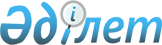 О бюджете Илийского района на 2020-2022 годыРешение Илийского районного маслихата Алматинской области от 27 декабря 2019 года № 49-220. Зарегистрировано Департаментом юстиции Алматинской области 9 января 2020 года № 5378.
      Сноска. Вводится в действие с 01.01.2020 в соответствии с пунктом 9 настоящего решения.
      В соответствии с пунктом 2 статьи 9 Бюджетного кодекса Республики Казахстан от 4 декабря 2008 года, подпунктом 1) пункта 1 статьи 6 Закона Республики Казахстан от 23 января 2001 года "О местном государственном управлении и самоуправлении в Республике Казахстан", Илийский районный маслихат РЕШИЛ:
      1. Утвердить районный бюджет на 2020-2022 годы согласно приложениям 1, 2 и 3 к настоящему решению соответственно, в том числе на 2020 год в следующих объемах:
      1) доходы 178 642 812 тысяч тенге, в том числе:
      налоговые поступления 158 013 600 тысяч тенге;
      неналоговые поступления 23 825 тысяч тенге;
      поступления от продажи основного капитала 760 815 тысяч тенге;
      поступления трансфертов 19 844 572 тысячи тенге, в том числе:
      трансферты из нижестоящих органов государственного управления 196 859 тысяч тенге, в том числе:
      бюджетные изъятия 196 066 тысяч тенге;
      возврат неиспользованных (недоиспользованных) целевых трансфертов 793 тысячи тенге;
      трансферты из вышестоящих органов государственного управления 19 647 713 тысяч тенге, в том числе:
      целевые текущие трансферты 18 059 738 тысяч тенге;
      целевые трансферты на развитие 1 587 975 тысяч тенге;
      2) затраты 187 591 905 тысяч тенге;
      3) чистое бюджетное кредитование 99 048 тысяч тенге, в том числе:
      бюджетные кредиты 147 312 тысяч тенге;
      погашение бюджетных кредитов 48 264 тысячи тенге;
      4) сальдо по операциям с финансовыми активами 0 тенге;
      5) дефицит (профицит) бюджета (-) 9 048 141 тысяча тенге;
      6) финансирование дефицита (использование профицита) бюджета 9 048 141 тысяча тенге.
      Сноска. Пункт 1 - в редакции решения Илийского районного маслихата Алматинской области от 08.12.2020 № 67-266 (вводится в действие с 01.01.2020).


      2. Предусмотреть в районном бюджете на 2020 год объем бюджетных изъятий в областной бюджет в сумме 123 450 275 тысяч тенге.
      3. Утвердить резерв местного исполнительного органа района на 2020 год в сумме 245 142 тысячи тенге.
      Сноска. Пункт 3 с изменением внесенным решением Илийского районного маслихата Алматинской области от 08.12.2020 № 67-266 (вводится в действие с 01.01.2020).


      4. Предусмотреть в районном бюджете на 2020 год объемы бюджетных изъятий из бюджетов поселка и сельских округов в районый бюджет в сумме 35 797 тысяч тенге, в том числе:
      Байсеркенского сельского округа 2 295 тысяч тенге;
      Энергетического сельского округа 33 502 тысячи тенге.
      5. Предусмотреть в районном бюджете на 2020 год объемы бюджетных субвенций, передаваемых из районного бюджета в бюджеты сельских округов в сумме 269 785 тысяч тенге, в том числе:
      поселку Боралдай 57 997 тысяч тенге;
      Жетыгенскому сельскому округу 59 718 тысяч тенге;
      Караойскому сельскому округу 20 714 тысяч тенге;
      Куртинскому сельскому округу 38 089 тысяч тенге;
      Междуреченскому сельскому округу 29 041 тысяча тенге;
      Чапаевскому сельскому округу 64 226 тысяч тенге.
      6. Учесть, что в районном бюджете на 2020 год предусмотрены целевые текущие трансферты бюджетам поселка и сельских округов, в том числе на:
      реализацию мероприятий для решения вопросов обустройства населенных пунктов в реализацию мер по содействию экономическому развитию регионов в рамках Государственной программы развития регионов до 2025 года;
      реализацию дошкольного воспитания и обучения, и организацию медицинского обслуживания в организациях дошкольного воспитания и обучения;
       организацию бесплатного подвоза учащихся до ближайшей школы и обратно в сельской местности;
      реализацию благоустройства населенных пунктов.
      Распределение указанных трансфертов бюджетам поселка и сельских округов определяется на основании постановления акимата Илийского района.
      7. Установить перечень районных бюджетных программ, не подлежащих секвестру в процессе исполнения районного бюджета на 2020 год, согласно приложению 4 к настоящему решению.
      8. Контроль за исполнением настоящего решения возложить на постоянную комиссию Илийского районного маслихата "По вопросам бюджета, социально-экономического развития, транспорта, строительства, связи, промышленности, сельского хозяйства, земельных отношений и предпринимательства".
      9. Настоящее решение вводится в действие с 1 января 2020 года. Районный бюджет на 2020 год
      Сноска. Приложение 1 - в редакции решения Илийского районного маслихата Алматинской области от 08.12.2020 № 67-266 (вводится в действие с 01.01.2020). Районный бюджет на 2021 год Районный бюджет на 2022 год Перечень районных бюджетных программ, не подлежащих секвестру в процессе исполнения районного бюджета на 2020 год
					© 2012. РГП на ПХВ «Институт законодательства и правовой информации Республики Казахстан» Министерства юстиции Республики Казахстан
				
      Председатель сессии Илийского районного маслихата

С. Доненбаев

      Секретарь Илийского районного маслихата

Р. Абилова
Приложение 1 к решению Илийского районного маслихата от 27 декабря 2019 года № 49-220
Категория
Категория
Категория
Категория
Категория
Сумма (тысяч тенге)
Класс
Класс
Класс
Класс
Сумма (тысяч тенге)
Подкласс
Подкласс
Подкласс
Подкласс
Сумма (тысяч тенге)
 

Наименование
 

Наименование
 

Наименование
Сумма (тысяч тенге)
І. Доходы
178 642 812
1
Налоговые поступления
158 013 600
01
Подоходный налог
3 891 238
1
Корпоративный подоходный налог
3 891 238
03
Социальный налог
4 580 000
1
Социальный налог
4 580 000
04
Hалоги на собственность
3 191 786
1
Hалоги на имущество
2 785 000
4
Hалог на транспортные средства
403 053
5
Единый земельный налог
3 733
05
Внутренние налоги на товары, работы и услуги
146 300 376
2
Акцизы
146 222 676
3
Поступления за использование природных и других ресурсов
8 500
4
Сборы за ведение предпринимательской и профессиональной деятельности
68 200
5
Налог на игорный бизнес
1 000
08
Обязательные платежи, взимаемые за совершение юридически значимых действий и (или) выдачу документов уполномоченными на то государственными органами или должностными лицами
50 200
1
Государственная пошлина
50 200
2
Неналоговые поступления
23 825
01
Доходы от государственной собственности
5 920
5
Доходы от аренды имущества, находящегося в государственной собственности
5 920
04
 Штрафы, пени, санкции, взыскания, налагаемые государственными учреждениями, финансируемыми из государственного бюджета, а также содержащимися и финансируемыми из бюджета (сметы расходов) Национального Банка Республики Казахстан 
1 225
1
 Штрафы, пени, санкции, взыскания, налагаемые государственными учреждениями, финансируемыми из государственного бюджета, а также содержащимися и финансируемыми из бюджета (сметы расходов) Национального Банка Республики Казахстан, за исключением поступлений от организаций нефтяного сектора 
1 225
06
Прочие неналоговые поступления
16 680
1
Прочие неналоговые поступления
16 680
3
Поступления от продажи основного капитала
760 815 
01
Продажа государственного имущества, закрепленного за государственными учреждениями
536 815
3
Поступления от продажи гражданам квартир
536 815
03
Продажа земли и нематериальных активов
224 000
1
Продажа земли
224 000
4
 Поступления трансфертов 
19 844 572
01
Трансферты из нижестоящих органов государственного управления
196 859
3
Трансферты из бюджетов городов районного значения, сел, поселков, сельских округов
196 859
02
Трансферты из вышестоящих органов государственного управления
19 647 713
2
Трансферты из областного бюджета
19 647 713
Функциональная группа
Функциональная группа
Функциональная группа
Функциональная группа
Функциональная группа
Функциональная группа
Сумма (тысяч тенге)
Функциональная подгруппа
Функциональная подгруппа
Функциональная подгруппа
Функциональная подгруппа
Функциональная подгруппа
Сумма (тысяч тенге)
Администратор бюджетных программ
Администратор бюджетных программ
Администратор бюджетных программ
Администратор бюджетных программ
Администратор бюджетных программ
Сумма (тысяч тенге)
Программа
Программа
Программа
Программа
Программа
Сумма (тысяч тенге)
 

Наименование
 

Наименование
 

Наименование
 

Наименование
Сумма (тысяч тенге)
 

ІІ. Затраты
187 591 905
1
Государственные услуги общего характера
897 467 
1
Представительные, исполнительные и другие органы, выполняющие общие функции государственного управления
433 301
112
Аппарат маслихата района (города областного значения)
35 618
001
Услуги по обеспечению деятельности маслихата района (города областного значения)
25 340
003
 Капитальные расходы государственного органа 
10 278
122
Аппарат акима района (города областного значения)
397 683
001
Услуги по обеспечению деятельности акима района (города областного значения)
256 764
003
 Капитальные расходы государственного органа 
4 752
113
Целевые текущие трансферты нижестоящим бюджетам
136 167
2
Финансовая деятельность
34 475
452
Отдел финансов района (города областного значения)
34 475
001
Услуги по реализации государственной политики в области исполнения бюджета и управления коммунальной собственностью района (города областного значения)
24 996
003
Проведение оценки имущества в целях налогообложения
5 962
010
Приватизация, управление коммунальным имуществом, постприватизационная деятельность и регулирование споров, связанных с этим
2 517
018
 Капитальные расходы государственного органа 
1 000
5
Планирование и статистическая деятельность
35 292
453
Отдел экономики и бюджетного планирования района (города областного значения)
35 292
001
Услуги по реализации государственной политики в области формирования и развития экономической политики, системы государственного планирования
33 738
004
 Капитальные расходы государственного органа 
1 554
9
Прочие государственные услуги общего характера
394 399
467
Отдел строительства района (города областного значения)
394 399
040
Развитие объектов государственных органов
394 399
2
Оборона
54 595
1
Военные нужды
14 595
122
Аппарат акима района (города областного значения)
14 595
005
Мероприятия в рамках исполнения всеобщей воинской обязанности
14 595
2
Организация работы по чрезвычайным ситуациям
40 000
122
Аппарат акима района (города областного значения)
40 000
006
Предупреждение и ликвидация чрезвычайных ситуаций масштаба района (города областного значения)
40 000
3
Общественный порядок, безопасность, правовая, судебная, уголовно-исполнительная деятельность
19 185
1
Правоохранительная деятельность
7 407
467
Отдел строительства района (города областного значения)
7 407
066
Строительство объектов общественного порядка и безопасности
7 407
9
Прочие услуги в области общественного порядка и безопасности
11 778
485
Отдел пассажирского транспорта и автомобильных дорог района (города областного значения)
11 778
021
Обеспечение безопасности дорожного движения в населенных пунктах
11 778
4
Образование
36 078 007
1
Дошкольное воспитание и обучение
4 934 983
464
Отдел образования района (города областного значения)
4 934 983
040
Реализация государственного образовательного заказа в дошкольных организациях образования
4 934 983
2
Начальное, основное среднее и общее среднее образование
28 534 503
464
Отдел образования района (города областного значения)
21 815 614
003
Общеобразовательное обучение
21 747 677
006
Дополнительное образование для детей
67 937
465
Отдел физической культуры и спорта района (города областного значения)
224 697
017
Дополнительное образование для детей и юношества по спорту
224 697
467
Отдел строительства района (города областного значения)
6 494 192
024
Строительство и реконструкция объектов начального, основного среднего и общего среднего образования
6 494 192
9
Прочие услуги в области образования
2 608 521
464
Отдел образования района (города областного значения)
2 608 521
001
 Услуги по реализации государственной политики на местном уровне в области образования 
26 920
004
Информатизация системы образования в государственных учреждениях образования района (города областного значения)
26 450 
005
Приобретение и доставка учебников, учебно-методических комплексов для государственных учреждений образования района (города областного значения)
441 306
007
Проведение школьных олимпиад, внешкольных мероприятий и конкурсов районного (городского) масштаба
8 329
012
 Капитальные расходы государственного органа 
300
015
Ежемесячные выплаты денежных средств опекунам (попечителям) на содержание ребенка-сироты (детей-сирот), и ребенка (детей), оставшегося без попечения родителей
103 264
067
Капитальные расходы подведомственных государственных учреждений и организаций
1 570 131
113
Целевые текущие трансферты нижестоящим бюджетам
431 821
6
Социальная помощь и социальное обеспечение
2 441 360
1
Социальное обеспечение
1 137 269
451
Отдел занятости и социальных программ района (города областного значения)
1 106 830
005
Государственная адресная социальная помощь
1 106 830
464
Отдел образования района (города областного значения)
30 439
030
Содержание ребенка (детей), переданного патронатным воспитателям
21 410
031
Государственная поддержка по содержанию детей-сирот и детей, оставшихся без попечения родителей, в детских домах семейного типа и приемных семьях
9 029
2
Социальная помощь
1 155 641
451
Отдел занятости и социальных программ района (города областного значения)
1 155 641
002
Программа занятости
503 563
004
Оказание социальной помощи на приобретение топлива специалистам здравоохранения, образования, социального обеспечения, культуры, спорта и ветеринарии в сельской местности в соответствии с законодательством Республики Казахстан
74 224
006
Оказание жилищной помощи
10 525
007
Социальная помощь отдельным категориям нуждающихся граждан по решениям местных представительных органов
90 447
010
Материальное обеспечение детей-инвалидов, воспитывающихся и обучающихся на дому
10 031
014
Оказание социальной помощи нуждающимся гражданам на дому
144 169
017
Обеспечение нуждающихся инвалидов обязательными гигиеническими средствами и предоставление услуг специалистами жестового языка, индивидуальными помощниками в соответствии с индивидуальной программой реабилитации инвалида
262 021
023
Обеспечение деятельности центров занятости населения
60 661
9
Прочие услуги в области социальной помощи и социального обеспечения
148 450
451
Отдел занятости и социальных программ района (города областного значения)
76 757
001
Услуги по реализации государственной политики на местном уровне в области обеспечения занятости и реализации социальных программ для населения
50 230
011
Оплата услуг по зачислению, выплате и доставке пособий и других социальных выплат
10 243
021
 Капитальные расходы государственного органа 
10 856
050
Обеспечение прав и улучшение качества жизни инвалидов в Республике Казахстан
5 317
067
Капитальные расходы подведомственных государственных учреждений и организаций
111
487
Отдел жилищно-коммунального хозяйства и жилищной инспекции района (города областного значения)
71 693
094
Предоставление жилищных сертификатов как социальная помощь
71 693
7
Жилищно-коммунальное хозяйство
4 384 271
1
Жилищное хозяйство
2 580 315
463
Отдел земельных отношений района (города областного значения)
857 694
016
Изъятие земельных участков для государственных нужд
857 694
467
Отдел строительства района (города областного значения)
1 189 902
003
Проектирование и (или) строительство, реконструкция жилья коммунального жилищного фонда
945 836
004
Проектирование, развитие и (или) обустройство инженерно-коммуникационной инфраструктуры
244 066
487
Отдел жилищно-коммунального хозяйства и жилищной инспекции района (города областного значения)
532 719
001
Услуги по реализации государственной политики на местном уровне в области жилищно-коммунального хозяйства и жилищного фонда
25 384
003
Капитальные расходы государственного органа
10 084
006
Обеспечение жильем отдельных категорий граждан
69 300
032
Капитальные расходы подведомственных государственных учреждений и организаций
150 000
070
Возмещение платежей населения по оплате коммунальных услуг в режиме чрезвычайного положения в Республике Казахстан
151 780
113
Целевые текущие трансферты нижестоящим бюджетам
126 171
2
Коммунальное хозяйство
666 638
487
Отдел жилищно-коммунального хозяйства и жилищной инспекции района (города областного значения)
666 638
016
Функционирование системы водоснабжения и водоотведения
283 995
027
Организация эксплуатации сетей газификации, находящихся в коммунальной собственности районов (городов областного значения)
5 000
058
Развитие системы водоснабжения и водоотведения в сельских населенных пунктах
377 643
3
Благоустройство населенных пунктов
1 137 318
487
Отдел жилищно-коммунального хозяйства и жилищной инспекции района (города областного значения)
1 137 318
025
Освещение улиц в населенных пунктах
343 910
030
Благоустройство и озеленение населенных пунктов
790 107
031
Содержание мест захоронений и захоронение безродных
3 301
8
Культура, спорт, туризм и информационное пространство
324 169
1
Деятельность в области культуры
166 735
455
Отдел культуры и развития языков района (города областного значения)
151 735
003
Поддержка культурно-досуговой работы
151 735
467
Отдел строительства района (города областного значения)
15 000
011
Развитие объектов культуры
15 000
2
Спорт
21 054
465
Отдел физической культуры и спорта района (города областного значения)
21 054
001
Услуги по реализации государственной политики на местном уровне в сфере физической культуры и спорта
14 253
006
Проведение спортивных соревнований на районном (города областного значения) уровне
751
007
Подготовка и участие членов сборных команд района (города областного значения) по различным видам спорта на областных спортивных соревнованиях
5 862
032
Капитальные расходы подведомственных государственных учреждений и организаций
188
3
Информационное пространство
97 980
455
Отдел культуры и развития языков района (города областного значения)
70 611
006
Функционирование районных (городских) библиотек
69 576
007
Развитие государственного языка и других языков народа Казахстана
1 035
456
Отдел внутренней политики района (города областного значения)
27 369
002
Услуги по проведению государственной информационной политики
27 369
9
Прочие услуги по организации культуры, спорта, туризма и информационного пространства
38 400
455
Отдел культуры и развития языков района (города областного значения)
15 810
001
Услуги по реализации государственной политики на местном уровне в области развития языков и культуры
10 575
032
 Капитальные расходы подведомственных государственных учреждений и организаций
5 235
456
Отдел внутренней политики района (города областного значения)
22 590
001
Услуги по реализации государственной политики на местном уровне в области информации, укрепления государственности и формирования социального оптимизма граждан
21 782
006
Капитальные расходы государственного органа 
808
9
Топливно-энергетический комплекс и недропользование
26 775
1
Топливо и энергетика
26 775
487
Отдел жилищно-коммунального хозяйства и жилищной инспекции района (города областного значения)
26 775
009
Развитие теплоэнергетической системы
26 775
10
Сельское, водное, лесное, рыбное хозяйство, особо охраняемые природные территории, охрана окружающей среды и животного мира, земельные отношения
142 878
1
Сельское хозяйство
32 675
462
Отдел сельского хозяйства района (города областного значения)
29 119
001
Услуги по реализации государственной политики на местном уровне в сфере сельского хозяйства
28 951
006
 Капитальные расходы государственного органа 
168
473
Отдел ветеринарии района (города областного значения)
3 281
001
Услуги по реализации государственной политики на местном уровне в сфере ветеринарии
3 281
008
Возмещение владельцам стоимости изымаемых и уничтожаемых больных животных, продуктов и сырья животного происхождения
275
6
Земельные отношения
72 303
463
Отдел земельных отношений района (города областного значения)
72 303
001
Услуги по реализации государственной политики в области регулирования земельных отношений на территории района (города областного значения)
28 010
004
Организация работ по зонированию земель
40 978
007
 Капитальные расходы государственного органа 
3 315
9
Прочие услуги в области сельского, водного, лесного, рыбного хозяйства, охраны окружающей среды и земельных отношений
37 900
453
Отдел экономики и бюджетного планирования района (города областного значения)
37 900
099
Реализация мер по оказанию социальной поддержки специалистов
37 900
11
Промышленность, архитектурная, градостроительная и строительная деятельность
44 821
2
Архитектурная, градостроительная и строительная деятельность
44 821
467
Отдел строительства района (города областного значения)
26 062
001
Услуги по реализации государственной политики на местном уровне в области строительства
17 712
017
 Капитальные расходы государственного органа 
8 350
468
Отдел архитектуры и градостроительства района (города областного значения)
18 759
001
 Услуги по реализации государственной политики в области архитектуры и градостроительства на местном уровне 
17 664
004
Капитальные расходы государственного органа
1 095
12
Транспорт и коммуникации
1 563 176
1
Автомобильный транспорт
1 541 077
485
Отдел пассажирского транспорта и автомобильных дорог района (города областного значения)
 1 541 077
022
Развитие транспортной инфраструктуры
21 980
023
Обеспечение функционирования автомобильных дорог
325 031
045
Капитальный и средний ремонт автомобильных дорог районного значения и улиц населенных пунктов
1 194 066
9
Прочие услуги в сфере транспорта и коммуникаций
22 099
485
Отдел пассажирского транспорта и автомобильных дорог района (города областного значения)
22 099
001
 Услуги по реализации государственной политики на местном уровне в области пассажирского транспорта и автомобильных дорог 
11 846
003
Капитальные расходы государственного органа
748
113
Целевые текущие трансферты нижестоящим бюджетам
9 505
13
Прочие
698 924
3
Поддержка предпринимательской деятельности и защита конкуренции
16 666
469
Отдел предпринимательства района (города областного значения)
16 666
001
Услуги по реализации государственной политики на местном уровне в области развития предпринимательства
16 589
004
 Капитальные расходы государственного органа 
77
9
Прочие
682 258
452
Отдел финансов района (города областного значения)
245 142
012
 Резерв местного исполнительного органа района (города областного значения) 
245 142
464
Отдел образования района (города областного значения)
437 116
077
Реализация мероприятий по социальной и инженерной инфраструктуре в сельских населенных пунктах в рамках проекта "Ауыл-Ел бесігі"
437 116
14
Обслуживание долга
13 249
1
Обслуживание долга
13 249
452
Отдел финансов района (города областного значения)
13 249
013
Обслуживание долга местных исполнительных органов по выплате вознаграждений и иных платежей по займам из областного бюджета
13 249
15
Трансферты
140 904 441
1
Трансферты
140 904 441
452
Отдел финансов района (города областного значения)
140 904 441
006
Возврат неиспользованных (недоиспользованных) целевых трансфертов
32 794
007
Бюджетные изъятия
137 150 275
024
Целевые текущие трансферты из нижестоящего бюджета на компенсацию потерь вышестоящего бюджета в связи с изменением законодательства
3 399 357
038
Субвенции
269 785
054
Возврат сумм неиспользованных (недоиспользованных) целевых трансфертов, выделенных из республиканского бюджета за счет целевого трансферта из Национального фонда Республики Казахстан
52 230
III.Чистое бюджетное кредитование
99 048
Бюджетные кредиты 
147 312
10
Сельское, водное, лесное, рыбное хозяйство, особо охраняемые природные территории, охрана окружающей среды и животного мира, земельные отношения
147 312
9
Прочие услуги в области сельского, водного, лесного, рыбного хозяйства, охраны окружающей среды и земельных отношений
147 312
453
Отдел экономики и бюджетного планирования района (города областного значения)
147 312
006
Бюджетные кредиты для реализации мер социальной поддержки специалистов
147 312
Категория
Категория
Категория
Категория
Категория
Сумма (тысяч тенге)
Класс
Класс
Класс
Класс
Сумма (тысяч тенге)
Подкласс
Подкласс
Подкласс
Подкласс
Сумма (тысяч тенге)
Наименование
Наименование
Наименование
Сумма (тысяч тенге)
5
Погашение бюджетных кредитов
48 264
01
Погашение бюджетных кредитов
48 264
1
Погашение бюджетных кредитов, выданных из государственного бюджета
48 264
Функциональная группа
Функциональная группа
Функциональная группа
Функциональная группа
Функциональная группа
 

Сумма, тысяч тенге
Функциональная подгруппа
Функциональная подгруппа
Функциональная подгруппа
Функциональная подгруппа
 

Сумма, тысяч тенге
Администратор бюджетных программ
Администратор бюджетных программ
Администратор бюджетных программ
 

Сумма, тысяч тенге
Программа
Программа
 

Сумма, тысяч тенге
Наименование
 

Сумма, тысяч тенге
IV. Сальдо по операциям с финансовыми активами
0
Приобретение финансовых активов
0
Категория
Категория
Категория
Категория
Категория
Сумма (тысяч тенге)
Класс
Класс
Класс
Класс
Сумма (тысяч тенге)
Подкласс
Подкласс
Подкласс
Подкласс
Сумма (тысяч тенге)
Наименование
Наименование
Наименование
Сумма (тысяч тенге)
6
Поступления от продажи финансовых активов государства
0
01
Поступления от продажи финансовых активов государства
0
1
Поступления от продажи финансовых активов внутри страны
0
Категория
Категория
Категория
Категория
Категория
Сумма (тысяч тенге)
Класс
Класс
Класс
Класс
Сумма (тысяч тенге)
Подкласс
Подкласс
Подкласс
Подкласс
Сумма (тысяч тенге)
Наименование
Наименование
Наименование
Сумма (тысяч тенге)
V. Дефицит (профицит) бюджета
-9 048 141
VI. Финансирование дефицита (использование профицита) бюджета
9 048 141
7
Поступления займов
9 279 555
01
Внутренние государственные займы
9 279 555
2
Договоры займа
9 279 555
8
Используемые остатки бюджетных средств
93 034
01
Остатки бюджетных средств
93 034
1
Свободные остатки бюджетных средств
93 034
Функциональная группа
Функциональная группа
Функциональная группа
Функциональная группа
Функциональная группа
Функциональная группа
Сумма (тысяч тенге)
Функциональная подгруппа
Функциональная подгруппа
Функциональная подгруппа
Функциональная подгруппа
Функциональная подгруппа
Сумма (тысяч тенге)
Администратор бюджетных программ
Администратор бюджетных программ
Администратор бюджетных программ
Администратор бюджетных программ
Администратор бюджетных программ
Сумма (тысяч тенге)
Программа
Программа
Программа
Программа
Программа
Сумма (тысяч тенге)
Наименование
Наименование
Наименование
Наименование
Сумма (тысяч тенге)
16
Погашение займов
324 448
1
Погашение займов
324 448
452
Отдел финансов района (города областного значения)
324 448
008
Погашение долга местного исполнительного органа перед вышестоящим бюджетом
324 448Приложение 2 к решению Илийского районного маслихата от 27 декабря 2019 года № 49-220
Категория
Категория
Категория
Категория
Категория
Сумма (тысяч тенге)
Класс
Класс
Класс
Класс
Сумма (тысяч тенге)
Подкласс
Подкласс
Подкласс
Сумма (тысяч тенге)
Наименование
Сумма (тысяч тенге)
І. Доходы
158 182 296
1
Налоговые поступления
120 915 898
 04
Hалоги на имущество
2 660 600
1
Налог на имущество юридических лиц и индивидуальных предпринимателей
2 598 000
3
Земельный налог
55 000
5
Единый земельный налог
7 600
05
Внутренние налоги на товары, работы и услуги
138 251 487
2
Акцизы
138 125 487
3
Поступления за использование природных и других ресурсов
11 000
4
Сборы за ведение предпринимательской и профессиональной деятельности
107 000
5
Налог на игорный бизнес
8 000
08
Обязательные платежи, взимаемые за совершение юридически значимых действий и (или) выдачу документов уполномоченными на то государственными органами или должностными лицами
120 000
1
Государственная пошлина
120 000
2
Неналоговые поступления
47 000
01
Доходы от государственной собственности
16 000
5
Доходы от аренды имущества, находящегося в государственной собственности
16 000
04
 Штрафы, пени, санкции, взыскания, налагаемые государственными учреждениями, финансируемыми из государственного бюджета, а также содержащимися и финансируемыми из бюджета (сметы расходов) Национального Банка Республики Казахстан 
5 000
1
 Штрафы, пени, санкции, взыскания, налагаемые государственными учреждениями, финансируемыми из государственного бюджета, а также содержащимися и финансируемыми из бюджета (сметы расходов) Национального Банка Республики Казахстан, за исключением поступлений от организаций нефтяного сектора 
5 000
06
Прочие неналоговые поступления
26 000
1
Прочие неналоговые поступления
26 000
3
Поступления от продажи основного капитала
869 691
03
Продажа земли и нематериальных активов
869 691
1
Продажа земли
869 691
4
 Поступления трансфертов 
36 349 707
01
Трансферты из нижестоящих органов государственного управления
760 143
3
Трансферты из бюджетов городов районного значения, сел, поселков, сельских округов
760 143
02
Трансферты из вышестоящих органов государственного управления
35 589 564
2
Трансферты из областного бюджета
35 589 564
Функциональная группа
Функциональная группа
Функциональная группа
Функциональная группа
Функциональная группа
Функциональная группа
Сумма (тысяч тенге)
Функциональная подгруппа
Функциональная подгруппа
Функциональная подгруппа
Функциональная подгруппа
Функциональная подгруппа
Сумма (тысяч тенге)
Администратор бюджетных программ
Администратор бюджетных программ
Администратор бюджетных программ
Администратор бюджетных программ
Сумма (тысяч тенге)
Программа
Программа
Программа
Сумма (тысяч тенге)
Наименование
Сумма (тысяч тенге)
ІІ. Затраты
158 182 296
1
Государственные услуги общего характера
543 905
1
Представительные, исполнительные и другие органы, выполняющие общие функции государственного управления
492 591
112
Аппарат маслихата района (города областного значения)
18 596
001
Услуги по обеспечению деятельности маслихата района (города областного значения)
18 284
003
 Капитальные расходы государственного органа 
312
122
Аппарат акима района (города областного значения)
473 995
001
Услуги по обеспечению деятельности акима района (города областного значения)
126 036
003
 Капитальные расходы государственного органа 
4 810
113
Целевые текущие трансферты нижестоящим бюджетам
343 149
2
Финансовая деятельность
24 054
452
Отдел финансов района (города областного значения)
24 054
001
Услуги по реализации государственной политики в области исполнения бюджета и управления коммунальной собственностью района (города областного значения)
17 915
003
Проведение оценки имущества в целях налогообложения
2 897
010
Приватизация, управление коммунальным имуществом, постприватизационная деятельность и регулирование споров, связанных с этим
2 297
018
 Капитальные расходы государственного органа 
945
5
Планирование и статистическая деятельность
27 260
453
Отдел экономики и бюджетного планирования района (города областного значения)
27 260
001
Услуги по реализации государственной политики в области формирования и развития экономической политики, системы государственного планирования
25 700
004
 Капитальные расходы государственного органа 
1 560
2
Оборона
11 757
1
Военные нужды
3 925
122
Аппарат акима района (города областного значения)
3 925
005
Мероприятия в рамках исполнения всеобщей воинской обязанности
3 925
2
Организация работы по чрезвычайным ситуациям
7 832
122
Аппарат акима района (города областного значения)
7 832
007
Мероприятия по профилактике и тушению степных пожаров районного (городского) масштаба, а также пожаров в населенных пунктах, в которых не созданы органы государственной противопожарной службы
7 832
3
Общественный порядок, безопасность, правовая, судебная, уголовно-исполнительная деятельность
3 650
9
Прочие услуги в области общественного порядка и безопасности
3 650
485
Отдел пассажирского транспорта и автомобильных дорог района (города областного значения)
3 650
021
Обеспечение безопасности дорожного движения в населенных пунктах
3 650
4
Образование
16 919 595
1
Дошкольное воспитание и обучение
4 046 609
464
Отдел образования района (города областного значения)
4 046 609
040
Реализация государственного образовательного заказа в дошкольных организациях образования
4 046 609
2
Начальное, основное среднее и общее среднее образование
11 109 994
464
Отдел образования района (города областного значения)
9 212 895
003
Общеобразовательное обучение
9 164 655
006
Дополнительное образование для детей
48 240
465
Отдел физической культуры и спорта района (города областного значения)
97 099
017
Дополнительное образование для детей и юношества по спорту
97 099
467
Отдел строительства района (города областного значения)
1 800 000
024
Строительство и реконструкция объектов начального, основного среднего и общего среднего образования
1 800 000
9
Прочие услуги в области образования
1 762 992
464
Отдел образования района (города областного значения)
1 762 992
001
 Услуги по реализации государственной политики на местном уровне в области образования 
20 948
004
Информатизация системы образования в государственных учреждениях образования района (города областного значения)
14 352
005
Приобретение и доставка учебников, учебно-методических комплексов для государственных учреждений образования района (города областного значения)
575 836
012
 Капитальные расходы государственного органа 
702
015
Ежемесячные выплаты денежных средств опекунам (попечителям) на содержание ребенка-сироты (детей-сирот), и ребенка (детей), оставшегося без попечения родителей
90 792
067
Капитальные расходы подведомственных государственных учреждений и организаций
623 447
113
Целевые текущие трансферты нижестоящим бюджетам
436 915
6
Социальная помощь и социальное обеспечение
923 562
1
Социальное обеспечение
194 765
451
Отдел занятости и социальных программ района (города областного значения)
181 755
005
Государственная адресная социальная помощь
181 755
464
Отдел образования района (города областного значения)
13 010
030
Содержание ребенка (детей), переданного патронатным воспитателям
10 319
031
Государственная поддержка по содержанию детей-сирот и детей, оставшихся без попечения родителей, в детских домах семейного типа и приемных семьях
2 692
2
Социальная помощь
667 276
451
Отдел занятости и социальных программ района (города областного значения)
667 276
002
Программа занятости
188 310
004
Оказание социальной помощи на приобретение топлива специалистам здравоохранения, образования, социального обеспечения, культуры, спорта и ветеринарии в сельской местности в соответствии с законодательством Республики Казахстан
57 786
006
Оказание жилищной помощи
22 601
007
Социальная помощь отдельным категориям нуждающихся граждан по решениям местных представительных органов
63 383
014
Оказание социальной помощи нуждающимся гражданам на дому
97 026
017
Обеспечение нуждающихся инвалидов обязательными гигиеническими средствами и предоставление услуг специалистами жестового языка, индивидуальными помощниками в соответствии с индивидуальной программой реабилитации инвалида
190 031
023
Обеспечение деятельности центров занятости населения
39 001
9
Прочие услуги в области социальной помощи и социального обеспечения
61 521
451
Отдел занятости и социальных программ района (города областного значения)
61 521
001
Услуги по реализации государственной политики на местном уровне в области обеспечения занятости и реализации социальных программ для населения
47 133
011
Оплата услуг по зачислению, выплате и доставке пособий и других социальных выплат
5 996
021
 Капитальные расходы государственного органа 
858
050
Обеспечение прав и улучшение качества жизни инвалидов в Республике Казахстан
7 535
7
Жилищно-коммунальное хозяйство
228 132
1
Жилищное хозяйство
224 856
463
Отдел земельных отношений района (города областного значения)
212 096
016
Изъятие земельных участков для государственных нужд
212 096
487
Отдел жилищно-коммунального хозяйства и жилищной инспекции района (города областного значения)
12 760
001
Услуги по реализации государственной политики на местном уровне в области жилищно-коммунального хозяйства и жилищного фонда
12 552
003
Капитальные расходы государственного органа
208
3
Благоустройство населенных пунктов
3 276
487
Отдел жилищно-коммунального хозяйства и жилищной инспекции района (города областного значения)
3 276
031
Содержание мест захоронений и захоронение безродных
3 276
8
Культура, спорт, туризм и информационное пространство
165 052
1
Деятельность в области культуры
39 079
455
Отдел культуры и развития языков района (города областного значения)
39 079
003
Поддержка культурно-досуговой работы
39 079
2
Спорт
18 177
465
Отдел физической культуры и спорта района (города областного значения)
18 177
001
Услуги по реализации государственной политики на местном уровне в сфере физической культуры и спорта
7 645
006
Проведение спортивных соревнований на районном (города областного значения) уровне
746
007
Подготовка и участие членов сборных команд района (города областного значения) по различным видам спорта на областных спортивных соревнованиях
9 786
3
Информационное пространство
82 104
455
Отдел культуры и развития языков района (города областного значения)
54 735
006
Функционирование районных (городских) библиотек
53 610
007
Развитие государственного языка и других языков народа Казахстана
1 125
456
Отдел внутренней политики района (города областного значения)
27 369
002
Услуги по проведению государственной информационной политики
27 369
9
Прочие услуги по организации культуры, спорта, туризма и информационного пространства
25 693
455
Отдел культуры и развития языков района (города областного значения)
8 668
001
Услуги по реализации государственной политики на местном уровне в области развития языков и культуры
8 590
456
Отдел внутренней политики района (города областного значения)
17 025
001
Услуги по реализации государственной политики на местном уровне в области информации, укрепления государственности и формирования социального оптимизма граждан
16 947
006
Капитальные расходы государственного органа 
78
10
Сельское, водное, лесное, рыбное хозяйство, особо охраняемые природные территории, охрана окружающей среды и животного мира, земельные отношения
272 399
1
Сельское хозяйство
224 224
462
Отдел сельского хозяйства района (города областного значения)
20 959
001
Услуги по реализации государственной политики на местном уровне в сфере сельского хозяйства
20 959
006
Капитальные расходы государственного органа
300
473
Отдел ветеринарии района (города областного значения)
203 265
001
Услуги по реализации государственной политики на местном уровне в сфере ветеринарии
17 425
003
Капитальные расходы государственного органа
398
006
Организация санитарного убоя больных животных
5 353
007
Организация отлова и уничтожения бродячих собак и кошек
8 424
008
Возмещение владельцам стоимости изымаемых и уничтожаемых больных животных, продуктов и сырья животного происхождения
17 559
009
Проведение ветеринарных мероприятий по энзоотическим болезням животных
384
010
Проведение мероприятий по идентификации сельскохозяйственных животных
8 754
011
Проведение противоэпизоотических мероприятий
145 366
6
Земельные отношения
13 808
463
Отдел земельных отношений района (города областного значения)
13 808
001
Услуги по реализации государственной политики в области регулирования земельных отношений на территории района (города областного значения)
13 704
007
 Капитальные расходы государственного органа 
104
9
Прочие услуги в области сельского, водного, лесного, рыбного хозяйства, охраны окружающей среды и земельных отношений
34 367
453
Отдел экономики и бюджетного планирования района (города областного значения)
34 367
099
Реализация мер по оказанию социальной поддержки специалистов
34 367
11
Промышленность, архитектурная, градостроительная и строительная деятельность
24 589
2
Архитектурная, градостроительная и строительная деятельность
24 589
467
Отдел строительства района (города областного значения)
12 850
001
Услуги по реализации государственной политики на местном уровне в области строительства
12 450
017
 Капитальные расходы государственного органа 
400
468
Отдел архитектуры и градостроительства района (города областного значения)
11 341
001
 Услуги по реализации государственной политики в области архитектуры и градостроительства на местном уровне 
11 341
12
Транспорт и коммуникации
858 257
1
Автомобильный транспорт
849 393
485
Отдел пассажирского транспорта и автомобильных дорог района (города областного значения)
849 393
023
Обеспечение функционирования автомобильных дорог
103 712
9
Прочие услуги в сфере транспорта и коммуникаций
8 864
485
Отдел пассажирского транспорта и автомобильных дорог района (города областного значения)
8 864
001
 Услуги по реализации государственной политики на местном уровне в области пассажирского транспорта и автомобильных дорог 
8 786
003
 Капитальные расходы государственного органа 
78
13
Прочие
86 133
3
Поддержка предпринимательской деятельности и защита конкуренции
12 138
469
Отдел предпринимательства района (города областного значения)
12 138
001
Услуги по реализации государственной политики на местном уровне в области развития предпринимательства
9 564
003
Поддержка предпринимательской деятельности
2 496
9
Прочие
73 995
452
Отдел финансов района (города областного значения)
73 995
012
 Резерв местного исполнительного органа района (города областного значения) 
73 995
14
Обслуживание долга
1 855
1
Обслуживание долга
1 855
452
Отдел финансов района (города областного значения)
1 855
013
Обслуживание долга местных исполнительных органов по выплате вознаграждений и иных платежей по займам из областного бюджета
1 855
15
Трансферты
137 783 369
1
Трансферты
137 783 369
452
Отдел финансов района (города областного значения)
137 783 369
007
Бюджетные изъятия
137 721 200
038
Субвенции
62 169
III.Чистое бюджетное кредитование
111 995
Бюджетные кредиты 
141 102
10
Сельское, водное, лесное, рыбное хозяйство, особо охраняемые природные территории, охрана окружающей среды и животного мира, земельные отношения
141 102
9
Прочие услуги в области сельского, водного, лесного, рыбного хозяйства, охраны окружающей среды и земельных отношений
141 102
453
Отдел экономики и бюджетного планирования района (города областного значения)
141 102
006
Бюджетные кредиты для реализации мер социальной поддержки специалистов
141 102
Категория
Категория
Категория
Категория
Категория
Сумма (тысяч тенге)
Класс
Класс
Класс
Класс
Сумма (тысяч тенге)
Подкласс
Подкласс
Подкласс
Сумма (тысяч тенге)
Наименование
Сумма (тысяч тенге)
5
Погашение бюджетных кредитов
39 577
01
Погашение бюджетных кредитов
39 577
1
Погашение бюджетных кредитов, выданных из государственного бюджета
39 577
Функциональная группа
Функциональная группа
Функциональная группа
Функциональная группа
Функциональная группа
 

Сумма, тысяч тенге
Функциональная подгруппа
Функциональная подгруппа
Функциональная подгруппа
Функциональная подгруппа
 

Сумма, тысяч тенге
Администратор бюджетных программ
Администратор бюджетных программ
Администратор бюджетных программ
 

Сумма, тысяч тенге
Программа
Программа
 

Сумма, тысяч тенге
Наименование
 

Сумма, тысяч тенге
IV. Сальдо по операциям с финансовыми активами
0
Приобретение финансовых активов
0
Категория
Категория
Категория
Категория
Категория
Сумма (тысяч тенге)
Класс
Класс
Класс
Класс
Сумма (тысяч тенге)
Подкласс
Подкласс
Подкласс
Сумма (тысяч тенге)
Наименование
Сумма (тысяч тенге)
6
Поступления от продажи финансовых активов государства
0
01
Поступления от продажи финансовых активов государства
0
1
Поступления от продажи финансовых активов внутри страны
0
Категория
Категория
Категория
Категория
Категория
Сумма (тысяч тенге)
Класс
Класс
Класс
Класс
Сумма (тысяч тенге)
Подкласс
Подкласс
Подкласс
Сумма (тысяч тенге)
Специфика
Специфика
Сумма (тысяч тенге)
Наименование
Сумма (тысяч тенге)
V. Дефицит (профицит) бюджета
-444 471
VI. Финансирование дефицита (использование профицита) бюджета
444 471
7
Поступления займов
141 102
01
Внутренние государственные займы
141 102
2
Договоры займа
141 102
Функциональная группа
Функциональная группа
Функциональная группа
Функциональная группа
Функциональная группа
Функциональная группа
Сумма (тысяч тенге)
Функциональная подгруппа
Функциональная подгруппа
Функциональная подгруппа
Функциональная подгруппа
Функциональная подгруппа
Сумма (тысяч тенге)
Администратор бюджетных программ
Администратор бюджетных программ
Администратор бюджетных программ
Администратор бюджетных программ
Сумма (тысяч тенге)
Программа
Программа
Программа
Сумма (тысяч тенге)
Наименование
Сумма (тысяч тенге)
16
Погашение займов
585 573
1
Погашение займов
585 573
452
Отдел финансов района (города областного значения)
585 573
008
Погашение долга местного исполнительного органа перед вышестоящим бюджетом
585 573Приложение 3 к решению Илийского районного маслихата от 27 декабря 2019 года № 49-220
Категория
Категория
Категория
Категория
Категория
Сумма (тысяч тенге)
Класс
Класс
Класс
Класс
Сумма (тысяч тенге)
Подкласс
Подкласс
Подкласс
Сумма (тысяч тенге)
Наименование
Сумма (тысяч тенге)
І. Доходы
164 509 587 
1
Налоговые поступления
129 974 970 
04
Hалоги на собственность
2 765 200 
1
Hалоги на имущество
2 700 000 
3
Земельный налог
57 000
5
Единый земельный налог
8 200 
05
Внутренние налоги на товары, работы и услуги
127 079 770
2
Акцизы
126 945 070
3
Поступления за использование природных и других ресурсов
11 200 
4
Сборы за ведение предпринимательской и профессиональной деятельности
115 000 
5
Налог на игорный бизнес
8 500
08
Обязательные платежи, взимаемые за совершение юридически значимых действий и (или) выдачу документов уполномоченными на то государственными органами или должностными лицами
130 000 
1
Государственная пошлина
130 000 
2
Неналоговые поступления
50 000 
01
Доходы от государственной собственности
17 000 
5
Доходы от аренды имущества, находящегося в государственной собственности
17 000 
04
 Штрафы, пени, санкции, взыскания, налагаемые государственными учреждениями, финансируемыми из государственного бюджета, а также содержащимися и финансируемыми из бюджета (сметы расходов) Национального Банка Республики Казахстан 
6 000 
1
 Штрафы, пени, санкции, взыскания, налагаемые государственными учреждениями, финансируемыми из государственного бюджета, а также содержащимися и финансируемыми из бюджета (сметы расходов) Национального Банка Республики Казахстан, за исключением поступлений от организаций нефтяного сектора 
6 000 
06
Прочие неналоговые поступления
27 000 
1
Прочие неналоговые поступления
27 000 
3
Поступления от продажи основного капитала
912 479 
03
Продажа земли и нематериальных активов
912 479 
1
Продажа земли
912 479 
4
 Поступления трансфертов 
33 572 138
01
Трансферты из нижестоящих органов государственного управления
790 549
3
Трансферты из бюджетов городов районного значения, сел, поселков, сельских округов
790 549
02
Трансферты из вышестоящих органов государственного управления
32 781 589
2
Трансферты из областного бюджета
32 781 589
Функциональная группа
Функциональная группа
Функциональная группа
Функциональная группа
Функциональная группа
Функциональная группа
Сумма (тысяч тенге)
Функциональная подгруппа
Функциональная подгруппа
Функциональная подгруппа
Функциональная подгруппа
Функциональная подгруппа
Сумма (тысяч тенге)
Администратор бюджетных программ
Администратор бюджетных программ
Администратор бюджетных программ
Администратор бюджетных программ
Сумма (тысяч тенге)
Программа
Программа
Программа
Сумма (тысяч тенге)
Наименование
Сумма (тысяч тенге)
ІІ. Затраты
164 509 587
1
Государственные услуги общего характера
557 041
1
Представительные, исполнительные и другие органы, выполняющие общие функции государственного управления
504 123
112
Аппарат маслихата района (города областного значения)
18 786
001
Услуги по обеспечению деятельности маслихата района (города областного значения)
18 462
003
Капитальные расходы государственного органа
324
122
Аппарат акима района (города областного значения)
485 337
001
Услуги по обеспечению деятельности акима района (города областного значения)
128 495
003
 Капитальные расходы государственного органа 
5 002
113
Целевые текущие трансферты нижестоящим бюджетам
351 840
2
Финансовая деятельность
24 620
452
Отдел финансов района (города областного значения)
24 620
001
Услуги по реализации государственной политики в области исполнения бюджета и управления коммунальной собственностью района (города областного значения)
18 226
003
Проведение оценки имущества в целях налогообложения
3 013
010
Приватизация, управление коммунальным имуществом, постприватизационная деятельность и регулирование споров, связанных с этим
2 389
018
Капитальные расходы государственного органа
992
5
Планирование и статистическая деятельность
28 298
453
Отдел экономики и бюджетного планирования района (города областного значения)
28 298
001
Услуги по реализации государственной политики в области формирования и развития экономической политики, системы государственного планирования
26 676
004
Капитальные расходы государственного органа
1 622
2
Оборона
12 227
1
Военные нужды
4 082
122
Аппарат акима района (города областного значения)
4 082
005
Мероприятия в рамках исполнения всеобщей воинской обязанности
4 082
2
Организация работы по чрезвычайным ситуациям
8 145
122
Аппарат акима района (города областного значения)
8 145
007
Мероприятия по профилактике и тушению степных пожаров районного (городского) масштаба, а также пожаров в населенных пунктах, в которых не созданы органы государственной противопожарной службы
8 145
3
Общественный порядок, безопасность, правовая, судебная, уголовно-исполнительная деятельность
3 796
9
Прочие услуги в области общественного порядка и безопасности
3 796
485
Отдел пассажирского транспорта и автомобильных дорог района (города областного значения)
3 796
021
Обеспечение безопасности дорожного движения в населенных пунктах
3 796
4
Образование
28 434 507
1
Дошкольное воспитание и обучение
4 046 609
464
Отдел образования района (города областного значения)
4 046 609
040
Реализация государственного образовательного заказа в дошкольных организациях образования
4 046 609
2
Начальное, основное среднее и общее среднее образование
20 793 503
464
Отдел образования района (города областного значения)
9 245 503
003
Общеобразовательное обучение
9 197 171
006
Дополнительное образование для детей
48 332
465
Отдел физической культуры и спорта района (города областного значения)
98 000
017
Дополнительное образование для детей и юношества по спорту
98 000
467
Отдел строительства района (города областного значения)
11 450 000
024
Строительство и реконструкция объектов начального, основного среднего и общего среднего образования
11 450 000
9
Прочие услуги в области образования
3 594 395
464
Отдел образования района (города областного значения)
3 594 395
001
 Услуги по реализации государственной политики на местном уровне в области образования 
21 231
004
Информатизация системы образования в государственных учреждениях образования района (города областного значения)
14 926
005
Приобретение и доставка учебников, учебно-методических комплексов для государственных учреждений образования района (города областного значения)
598 869
012
Капитальные расходы государственного органа
730
015
Ежемесячные выплаты денежных средств опекунам (попечителям) на содержание ребенка-сироты (детей-сирот), и ребенка (детей), оставшегося без попечения родителей
94 424
067
Капитальные расходы подведомственных государственных учреждений и организаций
2 427 300
113
Целевые текущие трансферты нижестоящим бюджетам
436 915
6
Социальная помощь и социальное обеспечение
940 569
1
Социальное обеспечение
202 556
451
Отдел занятости и социальных программ района (города областного значения)
189 025
005
Государственная адресная социальная помощь
189 025
464
Отдел образования района (города областного значения)
13 531
030
Содержание ребенка (детей), переданного патронатным воспитателям
10 732
031
Государственная поддержка по содержанию детей-сирот и детей, оставшихся без попечения родителей, в детских домах семейного типа и приемных семьях
2 799
2
Социальная помощь
675 045
451
Отдел занятости и социальных программ района (города областного значения)
675 045
002
Программа занятости
195 842
004
Оказание социальной помощи на приобретение топлива специалистам здравоохранения, образования, социального обеспечения, культуры, спорта и ветеринарии в сельской местности в соответствии с законодательством Республики Казахстан
44 881
006
Оказание жилищной помощи
23 505
007
Социальная помощь отдельным категориям нуждающихся граждан по решениям местных представительных органов
65 918
014
Оказание социальной помощи нуждающимся гражданам на дому
97 201
017
Обеспечение нуждающихся инвалидов обязательными гигиеническими средствами и предоставление услуг специалистами жестового языка, индивидуальными помощниками в соответствии с индивидуальной программой реабилитации инвалида
197 632
023
Обеспечение деятельности центров занятости населения
40 561
9
Прочие услуги в области социальной помощи и социального обеспечения
62 969
451
Отдел занятости и социальных программ района (города областного значения)
62 969
001
Услуги по реализации государственной политики на местном уровне в области обеспечения занятости и реализации социальных программ для населения
48 005
011
Оплата услуг по зачислению, выплате и доставке пособий и других социальных выплат
6 235
021
Капитальные расходы государственного органа
892
050
Обеспечение прав и улучшение качества жизни инвалидов в Республике Казахстан
7 836
7
Жилищно-коммунальное хозяйство
236 891
1
Жилищное хозяйство
233 484
463
Отдел земельных отношений района (города областного значения)
220 568
016
Изъятие земельных участков для государственных нужд
220 568
487
Отдел жилищно-коммунального хозяйства и жилищной инспекции района (города областного значения)
12 916
001
Услуги по реализации государственной политики на местном уровне в области жилищно-коммунального хозяйства и жилищного фонда
12 700
003
Капитальные расходы государственного органа
216
3
Благоустройство населенных пунктов
3 407
487
Отдел жилищно-коммунального хозяйства и жилищной инспекции района (города областного значения)
3 407
031
Содержание мест захоронений и захоронение безродных
3 407
8
Культура, спорт, туризм и информационное пространство
171 189
1
Деятельность в области культуры
40 642
455
Отдел культуры и развития языков района (города областного значения)
40 642
003
Поддержка культурно-досуговой работы
40 642
2
Спорт
18 660
465
Отдел физической культуры и спорта района (города областного значения)
18 660
001
Услуги по реализации государственной политики на местном уровне в сфере физической культуры и спорта
7 707
006
Проведение спортивных соревнований на районном (города областного значения) уровне
776
007
Подготовка и участие членов сборных команд района (города областного значения) по различным видам спорта на областных спортивных соревнованиях
10 178
3
Информационное пространство
85 924
455
Отдел культуры и развития языков района (города областного значения)
57 461
006
Функционирование районных (городских) библиотек
56 290
007
Развитие государственного языка и других языков народа Казахстана
1 170
456
Отдел внутренней политики района (города областного значения)
28 463
002
Услуги по проведению государственной информационной политики
28 463
9
Прочие услуги по организации культуры, спорта, туризма и информационного пространства
25 963
455
Отдел культуры и развития языков района (города областного значения)
8 770
001
Услуги по реализации государственной политики на местном уровне в области развития языков и культуры
8 689
010
Капитальные расходы государственного органа
81
456
Отдел внутренней политики района (города областного значения)
17 193
001
Услуги по реализации государственной политики на местном уровне в области информации, укрепления государственности и формирования социального оптимизма граждан
17 112
006
Капитальные расходы государственного органа
81
10
Сельское, водное, лесное, рыбное хозяйство, особо охраняемые природные территории, охрана окружающей среды и животного мира, земельные отношения
283 293
1
Сельское хозяйство
230 076
462
Отдел сельского хозяйства района (города областного значения)
21 218
001
Услуги по реализации государственной политики на местном уровне в сфере сельского хозяйства
21 218
473
Отдел ветеринарии района (города областного значения)
208 858
001
Услуги по реализации государственной политики на местном уровне в сфере ветеринарии
17 678
006
Организация санитарного убоя больных животных
3 474
007
Организация отлова и уничтожения бродячих собак и кошек
8 761
008
Возмещение владельцам стоимости изымаемых и уничтожаемых больных животных, продуктов и сырья животного происхождения
18 262
009
Проведение ветеринарных мероприятий по энзоотическим болезням животных
399
010
Проведение мероприятий по идентификации сельскохозяйственных животных
9 104
011
Проведение противоэпизоотических мероприятий
151 181
6
Земельные отношения
13 909
463
Отдел земельных отношений района (города областного значения)
13 909
001
Услуги по реализации государственной политики в области регулирования земельных отношений на территории района (города областного значения)
13 801
007
Капитальные расходы государственного органа
108
9
Прочие услуги в области сельского, водного, лесного, рыбного хозяйства, охраны окружающей среды и земельных отношений
39 308
453
Отдел экономики и бюджетного планирования района (города областного значения)
39 308
099
Реализация мер по оказанию социальной поддержки специалистов
39 308
11
Промышленность, архитектурная, градостроительная и строительная деятельность
24 840
2
Архитектурная, градостроительная и строительная деятельность
24 840
467
Отдел строительства района (города областного значения)
12 957
001
Услуги по реализации государственной политики на местном уровне в области строительства
12 560
017
Капитальные расходы государственного органа
397
468
Отдел архитектуры и градостроительства района (города областного значения)
11 883
001
 Услуги по реализации государственной политики в области архитектуры и градостроительства на местном уровне 
11 486
004
Капитальные расходы государственного органа
397
12
Транспорт и коммуникации
848 401
1
Автомобильный транспорт
839 391
485
Отдел пассажирского транспорта и автомобильных дорог района (города областного значения)
839 391
023
Обеспечение функционирования автомобильных дорог
107 860
045
Капитальный и средний ремонт автомобильных дорог районного значения и улиц населенных пунктов
731 531
9
Прочие услуги в сфере транспорта и коммуникаций
9 009
485
Отдел пассажирского транспорта и автомобильных дорог района (города областного значения)
9 009
001
 Услуги по реализации государственной политики на местном уровне в области пассажирского транспорта и автомобильных дорог 
8 928
003
Капитальные расходы государственного органа
81
13
Прочие
91 912
3
Поддержка предпринимательской деятельности и защита конкуренции
12 319
469
Отдел предпринимательства района (города областного значения)
12 319
001
Услуги по реализации государственной политики на местном уровне в области развития предпринимательства
9 642
003
Поддержка предпринимательской деятельности
2 596
004
Капитальные расходы государственного органа
81
9
Прочие
79 593
452
Отдел финансов района (города областного значения)
79 593
012
 Резерв местного исполнительного органа района (города областного значения) 
79 593
14
Обслуживание долга
1 930
1
Обслуживание долга
1 930
452
Отдел финансов района (города областного значения)
1 930
013
Обслуживание долга местных исполнительных органов по выплате вознаграждений и иных платежей по займам из областного бюджета
1 930
15
Трансферты
132 902 991
1
Трансферты
132 902 991
452
Отдел финансов района (города областного значения)
132 902 991
007
Бюджетные изъятия
132 837 713
038
Субвенции
65 278
III.Чистое бюджетное кредитование
102 383
Бюджетные кредиты 
141 960
10
Сельское, водное, лесное, рыбное хозяйство, особо охраняемые природные территории, охрана окружающей среды и животного мира, земельные отношения
141 960
9
Прочие услуги в области сельского, водного, лесного, рыбного хозяйства, охраны окружающей среды и земельных отношений
141 960
453
Отдел экономики и бюджетного планирования района (города областного значения)
141 960
006
Бюджетные кредиты для реализации мер социальной поддержки специалистов
141 960
Категория
Категория
Категория
Категория
Категория
Сумма (тысяч тенге)
Класс
Класс
Класс
Класс
Сумма (тысяч тенге)
Подкласс
Подкласс
Подкласс
Сумма (тысяч тенге)
Наименование
Сумма (тысяч тенге)
5
Погашение бюджетных кредитов
39 577
01
Погашение бюджетных кредитов
39 577
1
Погашение бюджетных кредитов, выданных из государственного бюджета
39 577
Функциональная группа
Функциональная группа
Функциональная группа
Функциональная группа
Функциональная группа
 

Сумма, тысяч тенге
Функциональная подгруппа
Функциональная подгруппа
Функциональная подгруппа
Функциональная подгруппа
 

Сумма, тысяч тенге
Администратор бюджетных программ
Администратор бюджетных программ
Администратор бюджетных программ
 

Сумма, тысяч тенге
Программа
Программа
 

Сумма, тысяч тенге
Наименование
 

Сумма, тысяч тенге
IV. Сальдо по операциям с финансовыми активами
0
Приобретение финансовых активов
0
Категория
Категория
Категория
Категория
Категория
Сумма (тысяч тенге)
Класс
Класс
Класс
Класс
Сумма (тысяч тенге)
Подкласс
Подкласс
Подкласс
Сумма (тысяч тенге)
Наименование
Сумма (тысяч тенге)
6
Поступления от продажи финансовых активов государства
0
01
Поступления от продажи финансовых активов государства
0
1
Поступления от продажи финансовых активов внутри страны
0
Категория
Категория
Категория
Категория
Категория
Сумма (тысяч тенге)
Класс
Класс
Класс
Класс
Сумма (тысяч тенге)
Подкласс
Подкласс
Подкласс
Сумма (тысяч тенге)
Наименование
Сумма (тысяч тенге)
V. Дефицит (профицит) бюджета
-443 613
VI. Финансирование дефицита (использование профицита) бюджета
443 613
7
Поступления займов
141 960
01
Внутренние государственные займы
141 960
2
Договоры займа
141 960
Функциональная группа
Функциональная группа
Функциональная группа
Функциональная группа
Функциональная группа
Функциональная группа
Сумма (тысяч тенге)
Функциональная подгруппа
Функциональная подгруппа
Функциональная подгруппа
Функциональная подгруппа
Функциональная подгруппа
Сумма (тысяч тенге)
Администратор бюджетных программ
Администратор бюджетных программ
Администратор бюджетных программ
Администратор бюджетных программ
Сумма (тысяч тенге)
Программа
Программа
Программа
Сумма (тысяч тенге)
Наименование
Сумма (тысяч тенге)
16
Погашение займов
585 573
1
Погашение займов
585 573
452
Отдел финансов района (города областного значения)
585 573
008
Погашение долга местного исполнительного органа перед вышестоящим бюджетом
585 573Приложение 4 к решению Илийского районного маслихата от 27 декабря 2019 года №49-220
Функциональная группа
Функциональная группа
Функциональная группа
Функциональная группа
Функциональная группа
Функциональная группа
Функциональная подгруппа
Функциональная подгруппа
Функциональная подгруппа
Функциональная подгруппа
Функциональная подгруппа
Администратор бюджетных программ
Администратор бюджетных программ
Администратор бюджетных программ
Администратор бюджетных программ
Программа
Программа
Программа
Наименование
04
Образование
2
Начальное, основное среднее и общее среднее образование
464
Отдел образования района (города областного значения)
003
Общеобразовательное обучение